Publicado en Madrid el 08/04/2020 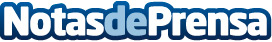 Colección Boho: lo más nuevo de Binnari para esta nueva temporadaBinnari, la marca de bolsos de Petrer, Alicante, estrena la temporada primavera-verano 2020 cargada de novedades para todos los gustos y ocasionesDatos de contacto:Isi Mansilla658 884 971Nota de prensa publicada en: https://www.notasdeprensa.es/coleccion-boho-lo-mas-nuevo-de-binnari-para Categorias: Nacional Franquicias Moda Sociedad Consumo http://www.notasdeprensa.es